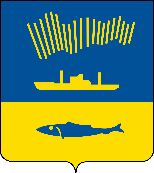 АДМИНИСТРАЦИЯ ГОРОДА МУРМАНСКАР А С П О Р Я Ж Е Н И Е 04.06.2019                                                                                                        № 31-рРуководствуясь Указом Президента Российской Федерации от 07.05.2018 № 204 «О национальных целях и стратегических задачах развития Российской Федерации на период до 2024 года», постановлением администрации города Мурманска от 21.08.2013 № 2143 «Об утверждении Порядка разработки, реализации и оценки эффективности муниципальных программ города Мурманска», на основании протокола заседания комиссии по мониторингу достижения на территории муниципального образования город Мурманск целевых показателей социально-экономического развития, установленных указами Президента Российской Федерации от 07.05.2012 № 596-601, 
от 16.05.2019 № 1-19, в целях совершенствования системы программно-целевого планирования муниципального образования город Мурманск:1. Утвердить перечень муниципальных программ города Мурманска на 2018-2024 годы, направленных на реализацию национальных проектов Российской Федерации, согласно приложению к настоящему распоряжению. 2. Отделу информационно-технического обеспечения и защиты информации администрации города Мурманска (Кузьмин А.Н.) разместить настоящее распоряжение с приложением на официальном сайте администрации города Мурманска в сети Интернет. 3. Контроль за выполнением настоящего распоряжения возложить на заместителя главы администрации города Мурманска Синякаева Р.Р.Временно исполняющий полномочияглавы администрации города Мурманска                                 А.Г. Лыженков Перечень муниципальных программ города Мурманска на 2018-2024 годы, направленных на реализацию национальных проектов Российской Федерации_________________________________________Приложение к распоряжению администрации города Мурманска            от 04.06.2019 № 31-р                                                                 №Наименование национального проектаМуниципальные программы города Мурманска на 2018-2024 годы, направленные на достижение целей, задач, показателей национальных проектов1231Демография- «Развитие образования» (в части подпрограмм «Доступное и качественное дошкольное образование» и «Модернизация образования в городе Мурманске»);- «Градостроительная политика» (в части подпрограммы «Поддержка и стимулирование строительства на территории муниципального образования город Мурманск»);- «Управление имуществом и жилищная политика» (в части подпрограммы «Обеспечение жильем молодых и многодетных семей города Мурманска»);- «Развитие физической культуры и спорта» (в части подпрограммы «Развитие физической культуры и спорта в городе Мурманске»);- «Охрана здоровья населения города Мурманска»2Экология- «Обеспечение безопасности проживания и охрана окружающей среды» (в части подпрограммы «Охрана окружающей среды в городе «Мурманске»)3Жилье и городская среда- «Управление имуществом и жилищная политика»;- «Жилищно-коммунальное хозяйство»;- «Градостроительная политика» (в части подпрограммы «Поддержка и стимулирование строительства на территории муниципального образования город Мурманск»);- «Формирование современной городской среды на территории муниципального образования город Мурманск»;- «Развитие культуры» (в части подпрограммы «Строительство, благоустройство, ремонт и содержание общественных территорий города Мурманска»)4Безопасные и качественные автомобильные дороги«Развитие транспортной системы»1235Производительность труда и поддержка занятости«Развитие конкурентоспособной экономики» (в части подпрограммы «Развитие и поддержка малого и среднего предпринимательства в городе Мурманске»)6НаукаНе относится к вопросам местного значения.Частично решается в рамках реализации мероприятий муниципальной программы «Развитие конкурентоспособной экономики» (взаимодействие с организациями инфраструктуры поддержки малого и среднего предпринимательства в рамках подпрограммы «Развитие и поддержка малогои среднего предпринимательства в городе Мурманске»)7Цифровая экономика- «Развитие муниципального самоуправления и гражданского общества» (в части подпрограммы «Информатизация органов управления муниципального образования город Мурманск»);- «Управление муниципальными финансами» (в части подпрограммы «Совершенствование организации деятельности органов местного самоуправления»)8Малое и среднее предпринимательство и поддержка индивидуальной предпринимательской инициативы«Развитие конкурентоспособной экономики» (в части подпрограммы «Развитие и поддержка малого и среднего предпринимательства в городе Мурманске»)9Международная кооперация и экспортНе относится к вопросам местного значения10Образование«Развитие образования»11Здравоохранение«Охрана здоровья населения города Мурманска»12Культура«Развитие культуры»